Ergänze die folgenden Bilder zur Funktionsweise einer Diode.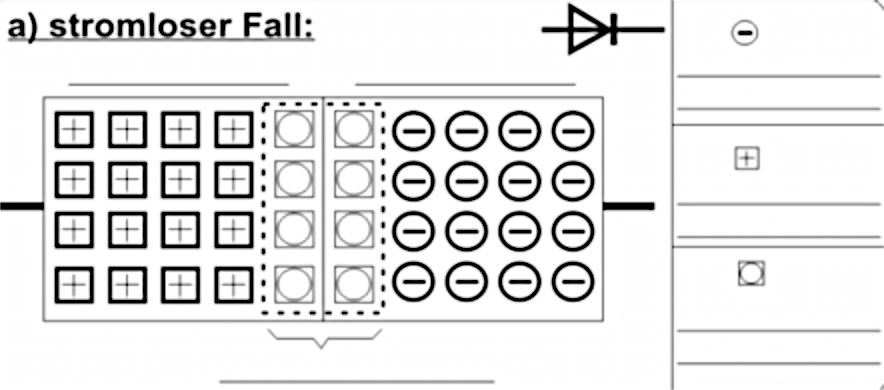 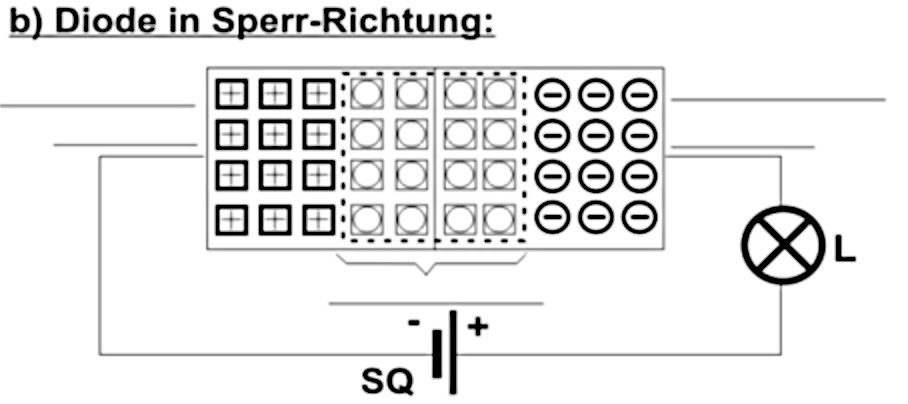 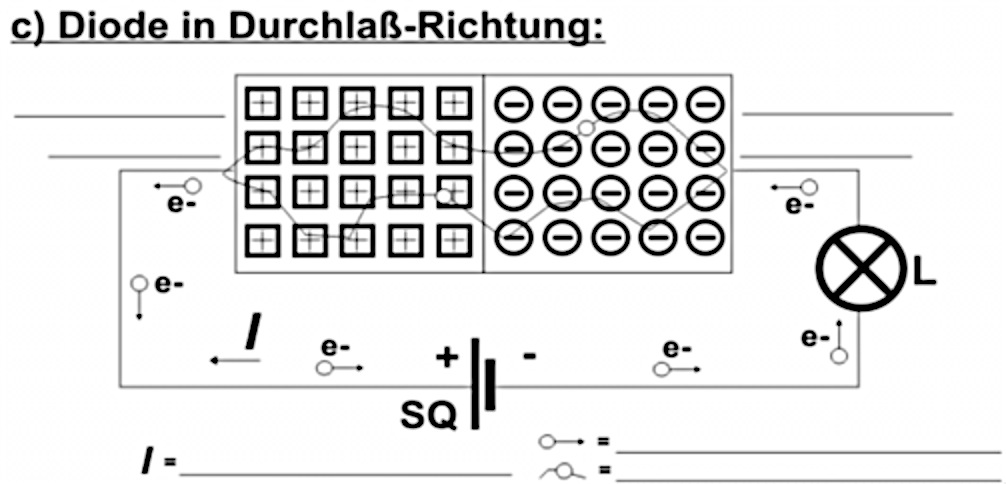 Ergänze die folgenden Bilder zur Funktionsweise einer Diode.Thema: Funktionsweise DiodeAB 2Thema: Funktionsweise DiodeAB 2